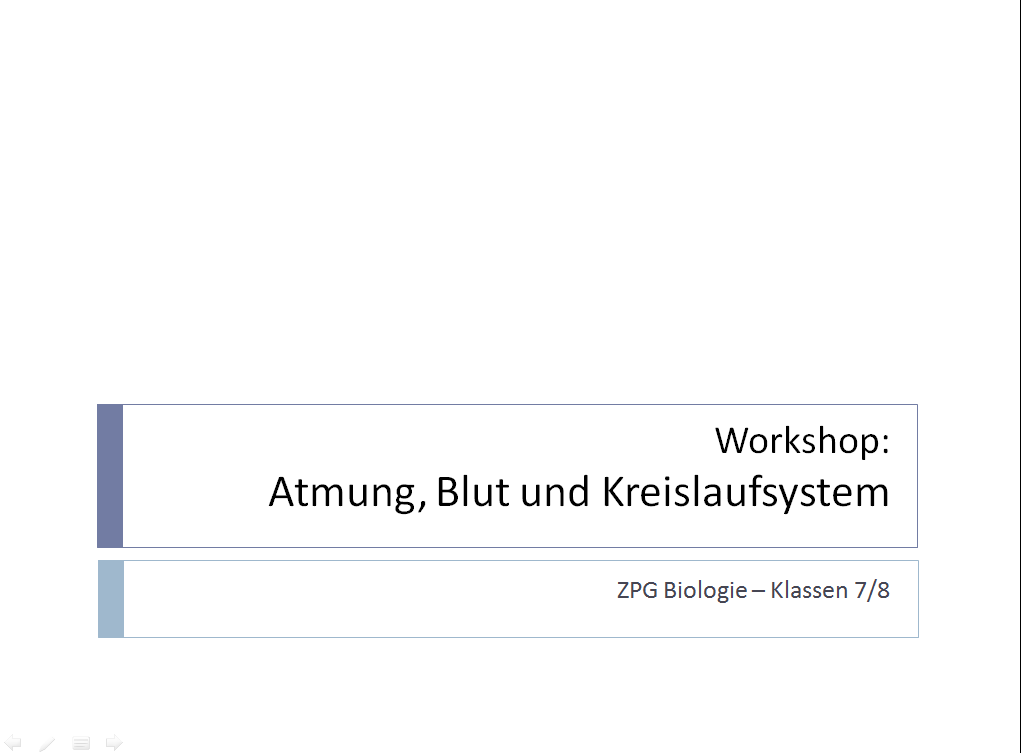 Übersicht: "Atmung, Blut und Kreislaufsystem" 1. Auszug aus dem Bildungsplan3.2.2	Humanbiologie3.2.2.2 	Atmung, Blut und KreislaufsystemDie Schülerinnen und Schüler nutzen Modelle und Realobjekte zur Veranschaulichung von Struktur und Funktion der beteiligten Organe. Sie führen Messungen am eigenen Körper durch und können am Beispiel von Atmung und Kreislauf das Zusammenwirken von Organsystemen beschreiben. Sie können Nichtrauchen als zentrale Maßnahme für eine gesunde Lebensführung begründen. 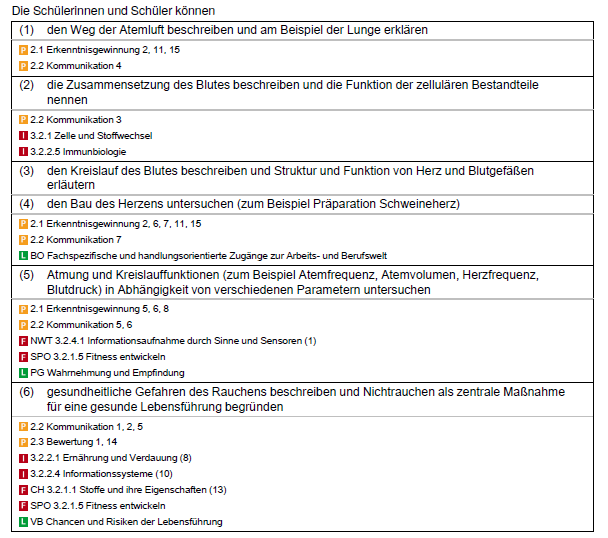 BP2016BW-ALLG-GYM-BIO/InhaltlicherStand:23.März2016/PDFgeneriertam07.04.201600:242. Methodisch-didaktische HinweiseDie vorliegenden Materialien bieten Möglichkeiten zur Umsetzung des Bildungsplans 2016. Neben den inhaltsbezogenen Kompetenzen bildet die Vermittlung prozessbezogener Kompetenzen im Bereich Erkenntnisgewinnung und Kommunikation einen weiteren Schwerpunkt. Das Material ist in einzelne "Bausteine" gegliedert, die von der Lehrkraft individuell, je nach zur Verfügung stehender Zeit (Verteilung der Kontingentstunden), gewählten Schwerpunkten bei der Umsetzung prozessbezogener Kompetenzen, der Verteilung des Schulcurriculums (Vertiefung und Übung) und der Zusammensetzung der Lerngruppe ausgewählt werden können. Es handelt sich um keine geschlossene Einheit; die Bausteine sind optional, die Reihenfolge frei wählbar. An einigen Stellen besteht die Möglichkeit, Bausteine gruppenteilig zu bearbeiten und somit kooperatives Lernen zu fördern. Die Einheit steht in engem Zusammenhang mit den Materialien zu "Blut und Kreislaufsystem" (s. Materialien 300_ff).Bauanleitungen für "low-cost"-Modelle sollen helfen, diese bei Bedarf in ausreichender Anzahl im Unterricht zur Verfügung zu stellen und die Modellkompetenz der Schülerinnen und Schüler schulen 
(s. 2. Prozessbezogene Kompetenzen, 2.1 Erkenntnisgewinnung, "mit Modellen arbeiten", Standards 11 - 15).Binnendifferenzierte Materialien bieten an verschiedenen Stellen die Möglichkeit, Schülerinnen und Schüler individuell zu fördern. Die Auswahl sollte vorab durch die Lehrkraft erfolgen. Materialien der Kategorie** entsprechen einem "mittleren" Anspruchsniveau, in Stufe* werden Schülerinnen und Schüler durch zusätzliche Informationen und kleinschrittige Anleitungen unterstützt. Niveaustufe *** zeichnet sich durch offene Fragestellungen aus und fördert die individuelle Problemlösung (Kompetenzbereich Erkenntnisgewinnung). Die Ergebnissicherung erfolgt jeweils über ein gemeinsames Lösungsblatt bzw. einen gemeinsamen Heft- oder Tafelaufschrieb.Formative Elemente (formatives Assessment := begleitende, formende Leistungsmessung), z. B. zu vorhandenen Präkonzepten, Kompetenz- und Diagnosebögen sowie Clicker-Fragen zur Lernstandskontrolle können zur Begleitung des Lehr- und Lernprozesses eingesetzt werden.Kurze Filmsequenzen und zusätzliches Bildmaterial sollen die Lehrkräfte bei der Vorbereitung unterstützen und zum experimentellen Arbeiten anregen. Da sie ohne Sprechertexte aufgenommen wurden und nur vereinzelt mit Texten versehen sind, können sie auch zur Ergebnissicherung eingesetzt werden. Hier empfiehlt sich unter Umständen den Film bei langsamer Geschwindigkeit abzuspielen oder an "Standbildern" Einzelheiten noch einmal gezielt zu betrachten. Eine Medienliste zeigt eine Auswahl aktuell verfügbarer Medien der Medienzentren sowie weitere nützliche Quellen. Die Leitperspektiven "Prävention und Gesundheit" und "Medienbildung" werden exemplarisch an zwei Stellen umgesetzt. So können die Schülerinnen und Schüler durch den stark praxisorientierten Zugang beim Untersuchen der Abhängigkeit der Atmung und Kreislauffunktionen von verschiedenen Parametern die "Wahrnehmung und Empfindung" des eigenen Körpers erfahren und schulen (Leitperspektive PG; 3.2.2.2; Standard 5). Den Aspekt Medienbildung greift die Methode des Erklärvideos auf. Sie zeigt eine kreative Möglichkeit, wie inhaltliche und prozessbezogene Kompetenzen geübt und gesichert werden können. Die Methode kann sehr gut in Kooperation mit anderen Fächern projektorientiert umgesetzt werden. Bildquellen: Soweit nicht anders angegeben: Jober/Richert, ZPG Biologie 20163. Übersicht: Materialien zu: "Atmung, Blut und Kreislaufsystem" *einfaches Niveau	** mittleres Niveau 		*** anspruchsvollNr.ThemaDifferenzierungFormative ElementeFormative ElementeFilm /BildFilm /BildInhaltsbezogene KompetenzenProzessbezogene KompetenzenProzessbezogene KompetenzenProzessbezogene KompetenzenNr.ThemaDifferenzierungFormative ElementeFormative ElementeFilm /BildFilm /BildInhaltsbezogene KompetenzenErkenntnis-gewinnungKommu-nikationBewertung201Bevor es los geht: Präkonzepte xxxx202Der Weg der Atemluft221
222221
2221AErarbeitung über andere Medien1xBTextarbeit: Struktur und Funktion*1xxCTextarbeit, Experiment mit Materialvorgabe**1xxDDaten auswerten, offenes Experiment***1xxLös.Der Weg der Atemluft - Lösung203Bau einfacher low-cost-Lungenfunktionsmodelle221
222221
222xx1ABau eines einfachen Lungenfunktionsmodells - Bauchatmung*xx1xBBau eines einfachen Lungenfunktionsmodells - Brustatmung*xx1xCBau einfacher Lungenfunktionsmodelle - gruppenteilig**xx1xxDBau einfacher Lungenfunktionsmodelle - offen; Modellkritik***xx1xx204Modelle verdeutlichen die Atmung - Bauchatmung221
222xx11AFunktionsmodell anwenden und übertragen; Hilfe mit Begriffskärtchen*xx11xBÜbertragung Funktionsmodell - Bauchatmung**xx11xCÜbertragung Funktionsmodell - Bauchatmungoffene Ergebnissicherung***xx11xxLös.Modelle verdeutlichen die Atmung - Bauchatmung - Lösungxx205Modelle verdeutlichen die Atmung - Brustatmung221
222xx11AFunktionsmodell anwenden und übertragen; Hilfe mit Begriffskärtchen*xx11xxBÜbertragung Funktionsmodell - Brustatmung**xx11xxCÜbertragung Funktionsmodell - Brustatmungoffene Ergebnissicherung***xx11xxLös.Modelle verdeutlichen die Atmung - Brustatmung - LösungxxNr. ThemaDiff.FEFilmBildFilmBildIbKIbKPbKEPbKKPbKB206Präparation einer Schweinelungexx11xx207Mit jedem Atemzug... - 
Bestimmung des Atemzugvolumens221
22255xAErmittlung über Einzelmessungen*55xxxBErmittlung über Mehrfachmessung / Mittelwertbildung**55xxxCOffenes Experimentieren ("Forscher-Box")Ermittlung reproduzierbarer Ergebnisse***55xxxInfoZusatzinformationen zum Atemzugvolumen208Wie viel passt in (m)eine Lunge - 
Bestimmung der Vitalkapazität221
222ATextarbeit: Informationen aus dem Text auf Abbildung anwenden.*55xxBText-Bild-Transformation**55xxCBild-Text /Formel-Transformation***55xxLös.Wie viel passt in (m)eine Lunge - Bestimmung der Vitalkapazität - Lösung209-211Erklärvideos  - Lernstanddiagnose einmal anders209Anleitung zur Erstellung eines Erklärvideosx1-61-6xxx210AB: Vorlage Storyboard (Jugend präsentiert)211Tipps und Tricks zum Dreh (Jugend präsentiert)22_Formative Elementex220Kompetenzbogen Atmungx1,51,5221Diagnosebögen Atmungx222Clicker-Fragen Atmungx1,5,61,5,623_Medien230Medienliste Atmung, Herz und Kreislaufsystem231Film: Modellversuche zur Atmung: Bauchatmungxx11232Film: Modellversuche zur Atmung: Brustatmungxx11233Film: Präparation einer Schweinelungexx11234Film: Gastransportxx(2)(2)